Pre and Post Test Questions:Which activity would you rather do?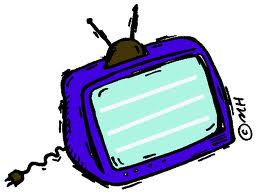 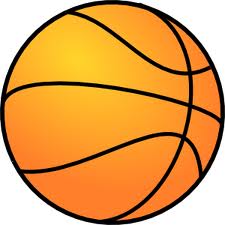 a.	b.Which food do you like best?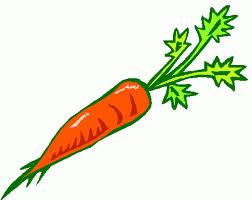 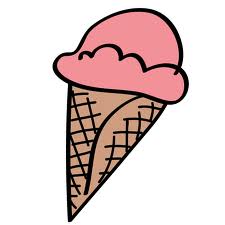 a.	b.Which is better?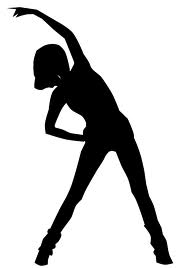 a.	b.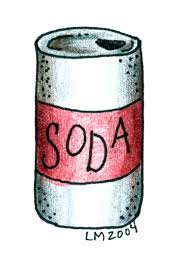 True or False: You should exercise for 15 minutes every day.TrueFalse